Министру  образования Иркутской областиПерегудовой Валентине ВасильевнеУважаемая Валентина Васильевна!В связи с ежегодной тяжелой ситуацией с лесными, травяными и торфяными пожарами в Иркутской области мы приглашаем средние общеобразовательные школы области принять участие во всероссийской федеральной общественной информационной кампании «Останови огонь!», запущенной в апреле 2018 года для борьбы с травяными палами и другими антропогенными причинами природных пожаров в России. В рамках этой кампании мы предлагаем провести уроки по профилактике природных пожаров во всех классах (с 1-го по 11-й) всех средних общеобразовательных школ Иркутской области, фокусируя внимание детей на необходимости прекращения традиции выжиганий травы, поскольку именно они являются основными причинами природных пожаров. В приложенном к письму Обращении к педагогам  и дирекциям средних общеобразовательных школ Иркутской области (файл Обращение к дирекциям школ Иркутской области.pdf) размещены предлагаемые рекомендации для проведения таких занятий и ссылки на разработанные специалистами материалы, размещенные на ресурсах Интернет, которые можно свободно скачивать и эффективно использовать для проведения уроков. Мы просим Вас распространить Обращение во всех средних общеобразовательных школах Иркутской области и содействовать тому, чтобы предложенные занятия были проведены во всех школах с конца января по начало апреля 2019 года. То есть в период, предшествующий сходу снежного покрова и началу сезона массовых палов травы, во время которого важно говорить населению о страшных негативных последствиях травяных палов для природы и человека и этим убеждать не выжигать траву. В следующие годы в такие же сроки мы рекомендуем проводить подобные занятия по той же стратегии,  и делать так до тех пор, пока проблема палов травы и возникающих от них природных пожаров не потеряет актуальность для Иркутской области. Таким образом, мы предлагаем создать традицию образовательной кампании противопожарной тематики, сфокусированной на прекращении традиции выжиганий травы, которую проводить в школах в начале каждого года перед сходом снежного покрова. С уважением, Авторы обращения:Координаторы общественной кампании МСоЭС «Просто перестать жечь траву!» Новоселова Наталья Сергеевна,  Международный Социально-Экологический Союз.Сухомлинова Валентина Владимировна, к.г.н., доцент, Амурский государственный университет РФ, Международный Социально-Экологический Союз.Обращение также подписали:Алтаев Александр Архипович, к.б.н., доцент, Бурятская Государственная Сельскохозяйственная Академия, куратор отряда добровольных пожарных «Добровольческий Корпус Байкала».Забелин  Святослав Игоревич,  к.б.н., председатель Совета МСоЭС.Просим отправить ответ о рассмотрении данного обращения на email: antifirecamp@gmail.comПРИЛОЖЕННЫЙ ФАЙЛ:Обращение к дирекциям школ Иркутской области.pdf  Обращение к педагогам и дирекциям средних общеобразовательных школ Приморского края. Приглашение участвовать во всероссийской федеральной общественной информационной кампании «Останови огонь!», посвященной борьбе с травяными палами и другими антропогенными причинами природных пожаров в России. ОБРАЩЕНИЕ К педагогам и дирекциям средних общеобразовательных школИркутской области.Приглашение участвовать во всероссийской федеральной общественной информационной кампании «Останови огонь!», посвященной борьбе с травяными палами и другими антропогенными причинами природных пожаров в России.16 октября 2018Мы приглашаем средние общеобразовательные школы Иркутской области к участию во всероссийской федеральной общественной информационной кампании «Останови огонь!», запущенной в апреле 2018 года для борьбы с травяными палами и другими антропогенными причинами природных пожаров в стране. В рамках этой кампании мы предлагаем провести уроки по профилактике природных пожаров во всех классах (с 1-го по 11-й) всех средних общеобразовательных школ, фокусируя внимание детей на необходимости прекращения традиции выжиганий травы, поскольку именно они являются основной причиной сильных природных пожаров во многих регионах России,  в том числе в Иркутской области. Мы рекомендуем провести эти  занятия в школах с конца января по начало апреля 2019 года.  То есть в период, предшествующий сходу снежного покрова и началу сезона массовых травяных палов. В этот период важно говорить населению о законодательном запрете травяных палов и об огромном вреде, который  они приносят природе и человеку, чтобы этим убеждать людей не выжигать траву. В следующие годы в такие же сроки  мы просим проводить подобные занятия по той же стратегии,  и делать так до тех пор, пока проблема палов травы и возникающих от них пожарных катастроф не потеряет актуальность для Иркутской области. Таким образом, мы предлагаем через школы создать традицию образовательной кампании противопожарной тематики, сфокусированной на прекращении традиции выжиганий травы, которую проводить в школах в начале каждого года перед сходом снежного покрова. Авторы обращения – общественная кампания Международного Социально-Экологического Союза «Просто перестать жечь траву!». Организационно мы не относимся к всероссийской федеральной кампании «Останови огонь!» и работаем независимо от ее коллектива. Однако цели кампании «Останови огонь!» совпадают с целями нашей кампании, по этой причине, мы приглашаем школы принимать участие в кампании «Останови огонь!» через проведение ежегодных занятий по профилактике палов и природных пожаров.  Мы подготовили методические рекомендации для проведения таких занятий и собрали ссылки на разработанные специалистами материалы (школьные уроки, учебные игры, фильмы,  мультфильм и ролики социальной рекламы), размещенные на ресурсах Интернет, которые можно свободно скачивать и эффективно использовать для проведения уроков с детьми в возрасте от 6 до 17 лет.Методические разработки для проведения занятий по профилактике травяных палов и природных пожаров с учащимися 1-11 классов средних общеобразовательных школ.  Чтобы прекратить пожарные катастрофы в стране  -  достаточно просто прекратить палы травы и выполнять простейшие правила пожарной безопасности на природе и садовом участкеО проблеме природных пожаров в РоссииЧастые и сильные природные пожары являются одной из самых острых экологических, экономических и социальных проблем России, длящейся уже многие годы. Пожарные катастрофы и «дымные» месяца в разных регионах страны стали повторяться практически ежегодно. Особенно сильные природные пожары, перерастающие в экологические катастрофы национального масштаба,  случаются в года с экстремально сухим и жарким летним периодом, какими были годы 1901, 1938, 1972, 2002 и 2010. Сокращение интервала между годами с подобными климатическими аномалиями, которое можно объяснять глобальным изменением климата, говорит о том, что годы с экстремально высоким риском масштабных природных пожаров могут встречаться теперь все чаще.   Так, 2015 год отметился страшными пожарами в Республике Хакасия, когда за несколько апрельских дней сгорело 1400 домов в 42 населённых пунктах (некоторые из поселков были сожжены полностью), погибло около 40 человек, госпитализировано в тяжелом состоянии около 80 человек и около 5000 человек лишились жилья и имущества; долгими  пожарами на побережье Байкала (огнем пройдено 1,4 миллиона гектар леса, погибло более 30 человек); лесными и торфяными пожарами на территориях с чернобыльским радиационным следом (Брянская область) и пожарами в ряде других регионах страны. Текущий 2018 год по площади территории, пройденной лесными, торфяными и другими природными пожарами в стране, оценивается  одним из самых тяжелых за последние десятилетия. Ведомство МЧС и специалисты лесной охраны утверждают, что более 90% всех природных пожаров вызываются  травяными палами (массовым повсеместным выжиганием сухой травянистой растительности). Причиной пожаров становятся как бесконтрольные палы (проводимые населением самовольно), так и, зачастую, контролируемые палы, устраиваемые государственными и муниципальными организациями для сельскохозяйственных и  противопожарных работ, которые заменяют палами  более дорогостоящие в проведении мероприятия, но при этом часто не могут выполнить рекомендованные меры по контролированию выжиганий. Например, такую позицию озвучил  Р. Х. Цаликов, занимавший в 2011 г. должность первого заместителя министра МЧС: «Более 90% возгораний связаны с поджогом травы, с отжигом…Особой разницы между контролируемым и неконтролируемым палом не видно. Надо не разбираться в том, какие нормативные документы это предписывают, а просто прекратить эти действия» (источник: https://ria.ru/interview/20110525/379546626.html).На остальные 9-10%  причин пожаров приходятся другие формы неосторожного обращения с огнем на природных территориях – оставление непогашенных кострищ и тлеющих окурков в сухой траве, неправильное сжигание мусора на садовых участках, искры от автомобильного транспорта и др. Естественными причинами возникновения пожаров бывают сухие грозы, но они крайне редки. Практически все пожары вызываются неразумными действиями человека.Разрастанию природных пожаров до катастрофических способствует несколько причин. Это  миллионы гектар осушенных в XX веке и заброшенных торфяников, в которых легко начинаются долгие и сложно ликвидируемые торфяные пожары (основной удар осушения болот пришелся на европейское Нечерноземье России, в меньшей степени пострадали долина Амура, побережье Байкала и Забайкалье, ряд союзных республик). Это уменьшение интервала между годами  с аномально жарким и сухим летним периодом, во время которых природные пожары распространяются особенно быстро. Это недостатки в организации службы лесной охраны. Это уменьшение населения деревень и упадок сельского хозяйства. Однако травяные палы и другое неосторожное обращение с огнем  на природных территориях являются главной и прямой причиной пожарных катастроф,  поскольку они начинают пожары, которые невозможно быстро потушить.  От массовых выжиганий травы очаги горения вспыхивают одновременно в разных местах и на столь огромных территориях, что сил пожарных бригад не хватает, чтобы справиться со всеми возникающими пожарами, они выходят из-под контроля и перерастают в катастрофические.Зачем люди выжигают сухую траву? Одни это делают из-за веры в миф о безопасности травяных палов и их пользе для природы и сельского хозяйства. Другие - желая сэкономить таким образом, заменяя палами более дорогие в проведении сельскохозяйственные и противопожарные работы. Однако каждый год проведение травяных палов вызывает материальные  убытки  в сотни тысяч раз больше, чем то, что хочется сэкономить. И потерю того, что нельзя возместить деньгами – жизни и здоровье людей, красоту природы. Несмотря на многолетний характер проблемы катастрофических природных пожаров, вызываемых травяными палами, в стране до сих пор не проводилось целенаправленной  просветительской работы с населением, нацеленной на прекращение традиции выжиганий травы. О федеральной всероссийской кампании «Останови огонь!» и других общественных кампаниях против выжиганий травыС целью искоренения обычая выжиганий травы с 2013 года запускались небольшие и краткосрочные общественные кампании: кампании Гринпис России «Весна без огня» (2013) и «Останови поджоги травы» (2016, 2017), кампания ФБУ «Авиалесохрана» «Против поджогов сухой травы» (2016),  кампания МСоЭС «Просто перестать жечь траву!» (2016 – настоящее время).  И, в апреле  2018 года,  впервые в истории борьбы с природными пожарами,  была запущена единая долгосрочная федеральная всероссийская кампания против пожаров на природных территориях «Останови огонь!». Несколько структур и организаций (МЧС России, Рослесхоз, ФБУ «Авиалесоохрана», Гринпис России, отряды пожарных добровольцев, образовательные организации, СМИ, Агентство Стратегических Инициатив, власти разных регионов) объединились, чтобы сократить количество поджогов и случаев безответственного обращения с огнем на природных территориях. Задача федеральной кампании «Останови огонь!»  - убеждать население не проводить выжиганий травы, а также соблюдать меры безопасности при совершении других действий, которые также часто становятся причинами пожаров на природных территориях. Помимо этого, задачей кампании является объяснять важность  активного реагирования  на увиденные пожары на природных территориях: сообщать о них немедленно по телефону в лесоохранную службу или Авиалесохрану; для взрослых людей – тушить начинающиеся возгорания самостоятельно, тогда, когда быстрое реагирование может предотвратить сильный пожар.Кампания «Останови огонь!» включает в себя размещение наружной рекламы, ролики на радио и материалы в прессе, просветительскую работу с взрослыми и детьми.Мы приглашаем средние общеобразовательные школы Иркутской области принять участие в федеральной всероссийской кампании «Останови огонь!» и проводить в период с конца января по начало апреля каждого года занятия со школьниками всех классов по разработанным специалистами материалам, учебным играм и рекомендациям, перечисленным ниже.ОСНОВНЫЕ МАТЕРИАЛЫ ДЛЯ ЗАНЯТИЙI. Противопожарные игры и школьный урок для детей от 6 до 17 лет(Материалы разработаны Гринпис России в партнерстве с другими организациями)Гринпис России, в партнёрстве с другими государственными  и общественными организациями (Рослесхоз, МЧС России, ФБУ «Авиалесоохрана», пожарные добровольцы, методисты и работники отделов экологического просвещения заповедников и национальных парков, специалисты по разработке игр),  выпустил серию подвижных, ролевых и настольных игр на противопожарную тематику, мультипликационный ролик о причинах природных пожаров и  школьный урок для детей 1-11 классов по пожарной профилактике.Игры и мультипликационный ролик «Пожар. Вместе против общей беды» можно эффективно совмещать с проведением «Интерактивного урока о пожарах на природных территориях», на котором педагог обсуждает с детьми причины и последствия природных пожаров, а также методы безопасного поведения на природе (как не стать причиной природного пожара, как правильно реагировать на увиденный пожар, как выбраться с охваченной огнем природной территории). Дополняют материалы: «Противопожарная профилактика для детей. Методические рекомендации для учителя».Урок может быть проведен на предметах «Основы безопасности жизнедеятельности» (ОБЖ), природоведение или на классном часе.  Некоторые игры и мультипликационный ролик могут быть использованы и при проведении занятий с детьми старшего дошкольного возраста.По указанной ссылке все материалы можно скачивать и использовать.ПЕРЕЙТИ К МАТЕРИАЛАМ:https://greenwire.greenpeace.org/russia/ru/forest-fires-school-helpII. Методическая разработка школьного урока «Травяные палы и природные пожары» для учащихся средних и старших классов средних общеобразовательных школ(разработана кампанией МСоЭС «Просто перестать жечь траву!»)Методическая разработка состоит из детального конспекта урока, мультимедийного сопровождения (презентации) и нескольких дополнительных материалов. Описание материалов разработки дано в файле: ПОЯСНИТЕЛЬНАЯ ЗАПИСКА.doc. Урок проводится по стратегии двойного занятия, нацеленной на вовлечение в просветительский процесс не только школьников, но и их взрослых родственников. Урок сфокусирован на негативных последствиях палов травы для природы и человека и направлен на убеждение людей не проводить выжиганий травы. Помимо этого на уроке освещен спектр других вопросов противопожарной тематики. Информация о разработке урока и ссылка на скачивание всех ее материалов размещена на сайте кампании «Просто перестать жечь траву!» и сайте портала «Современный учитель», где урок прошел апробирование педагогами из разных регионов России. Также информация о разработке размещена на Форуме лесного и пожарного добровольчества, где удобно задавать вопросы ее авторам.Урок «Травяные палы и природные пожары» может быть проведен на предметах Основы безопасности жизнедеятельности (ОБЖ), Природоведение, Биологии, классном часе или в дополнительные выделенные часы.  ПЕРЕЙТИ К УРОКУ НА САЙТЕ КАМПАНИИ «ПРОСТО ПЕРЕСТАТЬ ЖЕЧЬ ТРАВУ»:http://www.green-forums.info/antifire/lesson.htmПЕРЕЙТИ К УРОКУ НА ПОРТАЛЕ «СОВРЕМЕННЫЙ УЧИТЕЛЬ»:https://easyen.ru/load/obzh/raznoe/metodicheskaja_razrabotka_iz_dvukh_zanjatij_travjanye_paly_i_prirodnye_pozhary/24-1-0-53041ПЕРЕЙТИ К УРОКУ НА ФОРУМЕ ЛЕСНОГО И ПОЖАРНОГО ДОБРОВОЛЬЧЕСТВА:http://forest.ru/forum/forum19/topic679/ДОПОЛНИТЕЛЬНЫЕ МАТЕРИАЛЫ ДЛЯ ЗАНЯТИЙОповещение на сайте Гринпис России о запуске кампании «Останови огонь»https://act.greenpeace.org/page/23361/petition/1?locale=ru-RUhttp://www.greenpeace.org/russia/ru/news/2018/stop-fire-0405/Пакет материалов для прессы по запуску кампании  «Останови огонь», подготовленный Гринпис Россииhttps://drive.google.com/drive/folders/1b6nm6fCffrVnhHeFNvv-A95QbnJGVLVxВидео-ролик кампании «Останови огонь!», социальная видео-реклама против травяных паловВидеоролик кампании «Останови огонь!» информирует о кампании и является при этом хорошей (и пока единственной) социальной видео-рекламой против палов травы, подходящей для показа по телевидению. Он  имеет продолжительность 30 секунд, высокое качество графики и подачи материала. Ролик  размещен в общей папке с материалами (goo.gl/emR4cc) в каталоге «Останови огонь: материалы информационной кампании». Прямая ссылка на скачивание ролика: https://drive.google.com/drive/folders/1kU8JQ3wTg1z1MLKkygiBMxz2vw5oMnT5Ролик в Youtube:https://www.youtube.com/watch?v=-vTFjPDLmegПлакат кампании «Останови огонь» https://drive.google.com/drive/folders/19MazwOVBkRy3hIiqmgpeYOFWkWuOUtdJПлакат кампании «Останови огонь» (формат А4, Tiff, высокое разрешение графики)   сделан так, чтобы его можно было легко распечатать на принтере. Плакат можно повесить на информационном стенде в вашем подъезде, офисе, дачном посёлке. Мультипликационный ролик социальной рекламы «Чтобы травка лучше росла»Мультипликационный ролик социальной рекламы, нацеленный на прекращение традиции палов травы в России. Ролик был подготовлен в рамках кампании «Просто перестать жечь траву!» в апреле 2018 года. Автору ролика - 15 лет. Техника исполнения делает ролик подходящим для проведения занятий с детьми старшего дошкольного и младшего школьного возраста.Прямая ссылка на скачивание ролика: http://www.green-forums.info/archive/Advertising_DoNotBurnTheGrass2018.mp4Ролик в Youtube: https://youtu.be/9UFKL9k2DgUФильмы противопожарной тематики для просмотраhttp://www.green-forums.info/antifire/films.htmДокументально-просветительские фильмы о природных пожарах, их причинах и последствиях для природы и человека. Просмотр фильмов рекомендуются для дополнения занятий по теме палов травы и природных пожаров. Ссылки на фильмы собраны и прокомментированы на сайте кампании «Просто перестать жечь траву!».РЕКОМЕНДАЦИИ ПО ПРОВЕДЕНИЮ ЗАНЯТИЙОсобая роль в кампании борьбы с причинами природных пожаров возлагается на учащихся средних общеобразовательных школ и их педагогов. Через школы мы предлагаем ввести ежегодную  традицию весенней образовательной кампании противопожарной тематики,  сфокусированной на прекращении палов травы. Мы надеемся, что это событие станет традицией встречи весны во всех регионах страны, как в школьной среде, так и среди взрослого населения. Для этой цели занятие по профилактике травяных палов и природных пожаров  мы рекомендуем проводить каждый год во всех классах всех школ в срок примерно с конца января по начало апреля, чтобы охватить период, предшествующий сходу снега и началу сезона массовых травяных палов.С целью вовлечения в образовательный процесс и взрослое население, противопожарное  занятие в школах мы рекомендуем проводить по стратегии «двойного урока», что означает составлять его из двух занятий, разнесенных друг от друга периодом в 14-21 дней. На первом уроке необходимо давать основной материал, который можно найти в двух разработках школьных уроков, перечисленных в списке материалов в разделе «ОСНОВНЫЕ МАТЕРИАЛЫ ДЛЯ ЗАНЯТИЙ». По его окончании нужно предложить детям следующее домашнее задание: провести, опираясь на краткий конспект урока (заранее подготовленный учителем и распечатанный на листах по числу учеников в классе) занятие, подобное только что услышанному в классе, для взрослых: родителей и других  родственников, друзей семьи, соседей. Для Методической разработки школьного урока «Травяные палы и природные пожары» такой краткий конспект уже подготовлен и приложен к общему набору материалов (файл РЕЗЮМЕ УРОКА ДЛЯ ДЗ.doc). Также весь этот урок построен по предлагаемой стратегии «двойного занятия». В его материалах даются подробные рекомендации по его проведению.Детям надо предложить  при выполнении домашнего задания организовать просмотр взрослыми  одного из фильмов, которые можно найти, пройдя по указанной в списке дополнительных материалов ссылке (в разделе «Фильмы противопожарной тематики для просмотра»).Учитель  должен сказать детям, что их роль в выполнении этой работы – очень важна для борьбы с природными пожарами, что они не просто выполняют домашнее задание, а серьезно помогают взрослым справиться с этой общей страшной бедой. Второй урок проводится через 14-21 дней после первого занятия. Его можно оформить в виде конкурса, сделав это общешкольным событием, с награждением победителей в классе и победителей по школе, с почетными грамотами и призами. Способ организации и допустимые траты на награды каждая школа решает самостоятельно, исходя из своих возможностей. Во второе занятие ребята собираются в классе и рассказывают, какое число уроков за это время удалось провести. Эту встречу можно организовать разными способами, здесь приветствуется полная свобода творчества педагогов и дирекции школы. В ходе этого занятия можно провести с детьми учебные игры, просмотреть один из фильмов, ссылки на которые даны в списке материалов. На второе занятие могут быть приглашены родители школьников.Праздничная атмосфера (вручение призов участникам конкурса, подвижные игры, фильм) повысит внимание детей  к материалу и лучше запомнится.Разнообразие и обилие разработанных для проведения занятий материалов позволяет варьировать их для одного и того же класса по мере взросления детей, поэтому каждый год весной проводить противопожарное занятие можно немного по-разному. Играть в еще не пройденные игры, смотреть еще не просмотренный  фильм, менять акценты в изложении материала. В младших классах можно обращать больше внимания на любовь человека к природе, которая страдает от пожаров, а также  на телефоны экстренных служб, которые надо выучить. Детям средних классов будет интересно узнать о развитии пожара в природной среде, и что можно сделать в населённом пункте, если случится пожар. Внимание старших классов лучше обратить на работу профессиональной пожарной и лесной охраны, каким оборудованием они пользуются, как работают на пожарах. Для учеников старших классов такое занятие может стать частью профессиональной ориентации.Период 2-3 недели между встречами может быть наполнен и другими противопожарными акциями в рамках школьных и городских событий: выставки, экскурсии в лесоохранные службы  и службы МЧС, конкурсы противопожарных плакатов и листовок,  размещение этих листовок на стендах в городе, проведение школьниками лекций на предприятиях и в детских садах. Хорошо, если школьные образовательные акции будут дополняться социальной рекламой и передачами на тему выжиганий травы и других антропогенных причин природных пожаров по радио и телевидению. Участие детей школьного возраста в кампании борьбы с травяными палами очень важно по следующим причинам. Дети очень ценят, когда им доверяют проведение серьезной важной работы. При этом они наиболее способны к принятию новых взглядов и знаний, к отказу от «шаблонов» поведения и обычаев (чем и являются палы травы в большинстве случаев). В то же время, они наиболее близки к взрослой части общества - своим родителям, дедушкам и бабушкам и другим родственникам, которые входят в группу потенциальных поджигателей. Часто своих детей люди охотнее послушают, чем призывы из телевидения и листовок, этот «учитель» отныне будет рядом с поджигателем – и сможет провести такое «занятие» и остановить поджог травы не только в рамках выполнения задания по уроку, но и всё время позже. Очень важно говорить детям об их важной роли в этой кампании.Такая форма занятия, помимо решения острой проблемы ежегодных травяных палов и природных пожаров, будет направлена на формирование в детях чувства ответственности и любви к своей стране и родному краю, его природе и населению. Передаваться это будет не только красивыми словами, но и прямым вовлечением детей в настоящую работу и помощь своему краю в беде. Таким образом, эти важные качества будут закрепляться в детях глубоко, и воздействовать не просто как услышанная ими информация, а как полученный жизненный опыт.Авторы обращения:Координаторы общественной кампании МСоЭС «Просто перестать жечь траву!»Новоселова Наталья Сергеевна,  Международный Социально-Экологический Союз.Сухомлинова Валентина Владимировна, к.г.н., доцент, Амурский государственный университет РФ, Международный Социально-Экологический Союз.Обращение также подписали:Алтаев Александр Архипович, к.б.н., доцент, Бурятская Государственная Сельскохозяйственная Академия, куратор отряда добровольных пожарных «Добровольческий Корпус Байкала».Забелин  Святослав Игоревич,  к.б.н., председатель Совета МСоЭС.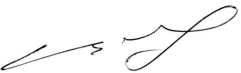 Контакты кампании МСоЭС «Просто перестать жечь траву!» antifirecamp@gmail.comhttp://green-forums.info/antifire/